 Все сочувствуют несчастьям своих друзей,                      и лишь немногие радуются их успехам.                                                                                                         О. УайльдКонспект познавательно-коммуникативной деятельности с использованием технологии проблемного обучения«Актёрское мастерство – дошколятам…»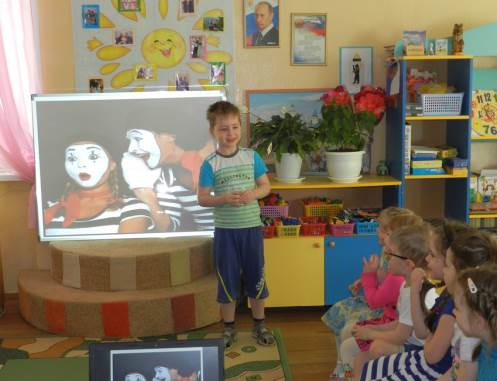 Интеграция образовательных областей:социально-коммуникативное развитие, познавательное развитие, речевое развитие, художественно-эстетическое развитие, физическое развитие.Возраст детей:5-6 лет (старшая группа детского сада)Виды детской деятельности в ходе НОД:игровая, познавательная, коммуникативная, восприятие художественной литературы и фольклора, двигательная, изобразительная.Формы непосредственной образовательной деятельности:игра, беседа, решение проблемной ситуации, театральный этюд, сюрпризный момент, разыгрывание импровизированных ситуаций.Формы организации: групповая.Цель: приобщать детей к театрализованной деятельности, как к источнику развития чувств, эмоций,  глубоких переживаний и открытий ребенка.Задачи:образовательные: активизировать познавательный интерес к театрализованной деятельности, сценическому творчеству, побуждать самостоятельно  искать выразительные средства (жесты, мимику, интонации) для создания художественного образа, познакомить детей с новой техникой рисования ластиком.развивающие: Развивать интерес к театральной профессии актер. Совершенствовать артистические навыки детей. Развивать умение рассуждать, делать выводы, творческую самостоятельность, инициативность, коммуникативныеспособности детей, развивать компоненты устной речи, интонационный строй речи.коррекционные: закреплять артикуляцию  и произношение звука «р» в словах и фразах. воспитательные: Воспитывать положительный интерес к новым знаниям, активность, позитивные эмоции, желание взаимодействовать со сверстниками, взрослыми, любовь к театру, доброжелательное отношение к окружающим людям и друг к другу, учить детей понимать эмоциональное состояние другого человека.Словарь новых терминов: Театральная афиша, актёрское мастерство, жесты, интонация, мимика.Предварительная работа: Презентации для детей « об истории театра», «виды и жанры театра»; беседы с детьми о Настроении, рассматривание пиктограмм мимики, релаксационные упражнения для мимики лица, артикуляционная гимнастика, разыгрывание театральных этюдов.Оборудование и материалы к НОД: ноутбук, проектор, магнитофон, магнитная доска, магниты, фигурки оригами «Кар-Карыч» и «Каркуша», шаблоны для рисования, смайлики-ластики для рисования, картинки с изображением животных.Музыкальное сопровождение: песня «Волшебный мир искусства».                               Ход деятельности.I. Проблемная ситуация (слайд 1, слайд 2.)Воспитатель: Ребята, как вы думаете, что это?Ответы детей: картина, рисунок…Воспитатель: Вы сначала как думали? А на самом деле это…Ответы детей: Это театральная афиша. Воспитатель: Но что же такое афиша? Ответы детей: Афиша-объявление о спектакле.Воспитатель: В ней содержатся данные о месте и времени спектакля, его название. Афиши, как правило, очень яркие, красочные и на них изображены герои спектакля. Воспитатель: Кто из вас догадался, о чём сегодня будем говорить.Ответы детей: О театре, о спектакле…Воспитатель: Молодцы! Театр – это большой, живой организм и трудятся в нембольшое число людей разных профессий. Кто самый главный в театре? Он по сцене ходит, скачет,То смеется он, то плачет!Хоть кого изобразит,Мастерством всех поразит!И сложился с давних порВид профессии (актёр).Воспитатель: Что помогает актёру перевоплощаться? Как можно изменить себя?Ответы детей: Изменить внешность можно с помощью костюма, масок, грима, прически. (Показ слайдов).Воспитатель: Можно превращаться в любые существа, с помощью масок, костюмов, париков, а также мимики, интонации и жестов. Чтобы стать настоящими актераминужно много учиться и трудиться. Учиться актёрскому мастерству полезно. Занятия раскрепощают, научат вас держаться уверенно и не бояться трудностей. ( Приглашение на урок актёрского мастерства.)2.Игровые ситуации, создающие мотивацию к деятельности.Сюрпризный момент: «Забыли Кар-Карыча и Каркушу!»Воспитатель: Ребята, а вы ничего не слышите? Мне кажется, что я слышу какой-то шорох? Ой! Что это? ( Дети вместе с педагогом находят воронье семейство в театральном чемодане. Воспитатель за Кар-рыча).Воспитатель: Кар - Карыч нам покажет упражнения для язычка, чтобы он мог четко и красиво говорить.Кар – Карыч: знаете ли вы скороговорки? Ответы детей: ДаКар – Карыч: А как надо говорить скороговорки? Ответы детей: Быстро, чтобы было понятно.У Кар-карыча тараторки тридцать три скороговорки.Чики- чики, чики – чок- пусть попляшет язычок!Повторите: Цо-цо-цо-вышла цапля на крыльцо. (Еще, и еще быстрее ускоряясь)На болоте, жа-жа-жа- цапля встретила ежа.Чики- чики, чики – чок- не устал наш язычок!Хлоп в ладоши! Жу-жу-жу-никому не расскажу!Хлоп в ладошки! Чу-чу-чу-я молчу, молчу, молчу!Чики- чики, чики – чок-не стестяйся, язычок,Не пугайся, не ленись-повтори – не ошибись!Чики – чики, чики – чок- отдохнет пусть язычок! 3.Игровое упражнение «Загадки без слов».Воспитатель Я знаю очень интересную театральную игру «Загадки без слов».  Давайте поиграем. (Воспитатель предлагает одному игроку изобразить животное, остальные по жестам – угадывают).Воспитатель: Молодцы! Но, почему мы друг друга поняли? Ведь мы не произнесли ни слова? Ответы детей: Помогли жесты.Кар-Карыч: А что такое мимика, друзья?Ответы детей:Воспитатель: Бывает без сомненья разное выраженье.Каркуша: Вот новость! Я чуть не упала с крыльцаОказывается, у каждого есть выраженье лица. Каркуша: Какие же чувства может выражать человек с помощью мимики лица?Ответы детей: Радость, печаль …4.Мимическая игра «Передавалки».Воспитатель: Я сейчас передам «печальку» своему соседу. (Играющие  поочереди «передают» друг другу печальное  выражение лица. Затем дети передают «грустинку», «удивинку», страшинку»).Воспитатель: С помощью чего мы сейчас показали, что нам грустно, страшно или весело?Ответы детей: С помощью мимики, эмоций, которые мы можем показать на  наших лицах.Воспитатель: Посмотрите на выражение лица у наших гостей. Наши гости приуныли, давайте их повеселим.(Обращение к гостям, задание: рассмешить гостей с помощью игры «Раз, два, три - смешная фигура на месте замри». Участников  игры  гости оценивают аплодисментами.) 5.Театральная игра« Раз, два, три - смешная фигура на месте замри».Затруднение в игровой ситуации.Воспитатель: Посмотри, Кар-Карыч, как ребята тебе улыбаются. Они хотят с тобой подружиться.                  Кар-Карыч: Я очень рад, что у меня теперь так много друзей! Я понял это по вашей мимике и по вашей интонации.Воспитатель: Постой, постой! Что такое интонация? Ребята, может вы мне подскажите, что такое интонация?Ответы детей: Каким голосом мы говорим.6.Интонационное упражнение «Скажи по-разному».(повторение и закрепление нового в игровых ситуациях с помощью слайдов.)Воспитатель: Нужно произнести фразу «У меня скоро будет День рождения»  с определённой интонацией: задумчиво и мечтательно; с грустью и сожалением; весело и с оптимизмом; Воспитатель: Мы теперь поняли,  что интонация – это произношение, выражающие наши чувства, повышение и понижение голоса. 7.Разыгрывание импровизированных ситуаций.Воспитатель: А еще актер должен уметь импровизировать на заданную тему.Каркуша: Импровизировать может лишь тот, кто знает роль на зубок. Сейчас мы разыграем с вами театральные этюды. Тот, к кому я прикоснусь, превратится в вороненка и забудет человеческую речь. Он сможет общаться только на вороньемязыке. Дети, надев маски воронят, разыгрывают этюды: «Успокой друга», «Поссорились», «Получил подарок», «Давно не виделись».Воспитатель: Друзья! Пройдя сегодня курсы актерского мастерства, вы заслужили  аплодисменты.  (Взрослые раздают детям смайлики-ластики).8.рисование по шаблонам разных эмоций «Маска героя».( Слайд с пиктограммами эмоций, показ и объяснение нового способа рисования ластиком).  9.Итог непосредственной образовательной деятельности.Воспитатель от имени Каркуши: Ой! Ой! Нам пора домой! Но я не могу улететь, пока вы мне не расскажите, что вам понравилось. Удивило, восхитило, а может, огорчило. Что вы узнали нового? Актер, интересная профессия? Чем? А без костюма можно, дети,Превратиться, скажем, в ветер,Или в дождик, иль в грозу,Или в бабочку, осу?Что поможет здесь, друзья?Ответы детей:10.Планирование последующей деятельности:Воспитатель: Впереди нас ждет еще много интересного.  Мы  научимся с вами перевоплощаться, разговаривать без слов, показывать сказки и ставить театральные спектакли и самое главное, мы научимся дружить, общаться, помогать друг другу и станем добрее.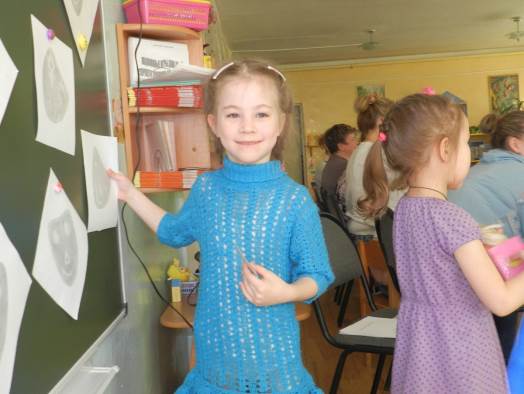 Как хорошо, что есть театр!Он был и будет с нами вечно.Всегда готовый утверждатьВсе, что на свете человечно.Здесь все прекрасно – жесты, маски,Костюмы, музыка, игра.Здесь оживают наши сказкиИ сними светлый мир добра.( Кар-Карыч со своим семейством прощается на вороньем языке.  Дети угадывают, что сказала ворона.)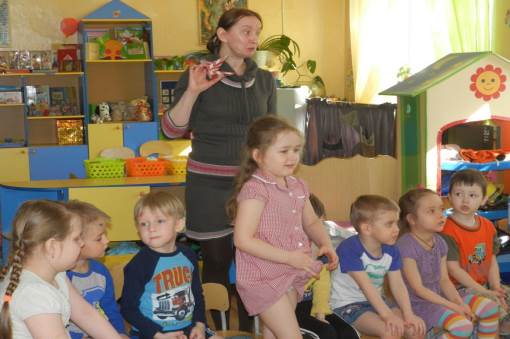                   Сочувствуя, мы переходим в душевное                              состояние другого;                 мы как бы выселяемся из самих себя,      чтобы поселиться в душу другого человека.Сэмуэль Смайлсконсультации для педагогов и родителей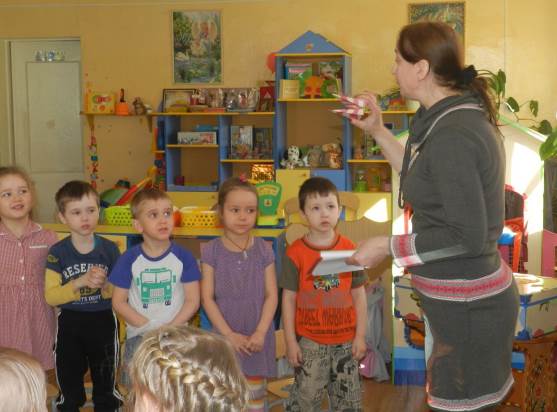 КОНСУЛЬТАЦИЯ ДЛЯ РОДИТЕЛЕЙ«Формирование творческой личности ребенка средствами театральной деятельности»Сегодня, когда широко и фундаментально решается проблема дошкольного образования и воспитания и усложняются задачи, стоящие перед педагогами дошкольных образовательных учреждений, очень важной остается задача приобщения детей к театральной деятельности с самого раннего возраста.Творческая деятельность и развитие творческих способностей человека — это составная часть социально-экономических и духовных направлений современного общественного устройства. Слово «творчество» в общественном смысле означает искать, изображать нечто такое, что не встречалось в прошлом опыте, индивидуальном и общественном. Творческая деятельность — это деятельность, рождающая нечто новое; свободное искусство по созданию нового продукта, несущего в себе отражение личностного «я». Творчество — это не только создание нового в материальной и духовной культуре, но и совершенствование человеком самого себя, прежде всего в духовной сфере.Детское творчество — одна из актуальных проблем дошкольной педагогики и детской психологии. Ее исследовали Л. С. Выготский, А. Н. Леонтьев, Л. И. Венгер, Н. А. Ветлугина, Б. М. Теплов, О. М. Дьяченко, А. И. Волков и многие др.Театральная деятельность — это самый распространенный вид детского творчества. Она близка и понятна ребенку, глубоко лежит в его природе и находит свое отражение стихийно, потому что связана с игрой. Всякую свою выдумку, впечатление из окружающей жизни ребенку хочется воплотить в живые образы и действия. Входя в образ, он играет любые роли, стараясь подражать тому, что видел и что его заинтересовало, и получая огромное эмоциональное наслаждение.Занятия театральной деятельностью помогают развить интересы и способности ребенка; способствуют общему развитию; проявлению любознательности, стремления к познанию нового, усвоению новой информации и новых способов действия, развитию ассоциативного мышления; настойчивости, целеустремленности, проявлению общего интеллекта, эмоций при проигрывании ролей. Кроме того, занятия театральной деятельностью требуют от ребенка решительности, систематичности в работе, трудолюбия, что способствует формированию волевых черт характера. У ребенка развивается умение комбинировать образы, интуиция, смекалка и изобретательность, способность к импровизации. Занятия театральной деятельностью и частые выступления на сцене перед зрителями способствуют реализации творческих сил и духовных потребностей ребенка, раскрепощению и повышению самооценки. Чередование функций исполнителя и зрителя, которые постоянно берет на себя ребенок, помогает ему продемонстрировать товарищам свою позицию, умения, знания, фантазию.Упражнения на развитие речи, дыхания и голоса совершенствуют речевой аппарат ребенка. Выполнение игровых заданий в образах животных и персонажей из сказок помогает лучше овладеть своим телом, осознать пластические возможности движений. Театрализованные игры и спектакли позволяют ребятам с большим интересом и легкостью погружаться в мир фантазии, учат замечать и оценивать свои и чужие промахи. Дети становятся более раскрепощенными, общительными; они учатся четко формулировать свои мысли и излагать их публично, тоньше чувствовать и познавать окружающий мир.КОНСУЛЬТАЦИЯ ДЛЯ ВОСПИТАТЕЛЕЙ«Организация и оформление развивающей предметно-пространственной среды театральной студии»Детский сад — это особое учреждение, практически это второй дом для его сотрудников. Дом всегда хочется украсить, сделать уютным и теплым, не похожим на другие. Руками воспитателей и родителей созданы уникальные варианты развивающей среды. К сожалению, творчество многих воспитателей так и остается не востребованным до конца. Конечно, новым находкам радуются дети и их родители, но далеко не всегда оригинальное оформление помещений, придуманные игры и игрушки становятся достоянием других педагогов.Что понимается под концепцией развивающей предметно- пространственной среды в дошкольном учреждении?Приведем определение концепции доктора психологических наук С. Л. Новоселовой: «Развивающая предметная среда — это система материальных объектов деятельности ребенка, функционально моделирующая содержание развития его духовного и физического облика. Обогащенная среда предполагает единство социальных и природных средств обеспечения разнообразной деятельности ребенка. Основными элементами предметной среды являются архитектурно-ландшафтные и природно-экологические объекты, художественные студии, игровые и спортивные площадки и их оборудование; крупногабаритные, сомасштабные росту ребенка конструкторы (модули); тематические наборы игрушек, пособий; аудиовизуальные и информационные средства воспитания и обучения. Оснащение воспитательно-образовательного процесса того или иного учреждения образования формируется в прямой зависимости от содержания воспитания, возраста, опыта и уровня развития детей и их деятельности».Как же организовать и оформить предметную среду театральной студии?Занятия театральной деятельностью должны предоставить детям возможность не только изучать и познавать окружающий мир через постижение сказок, но жить в гармонии с ним, получать удовлетворение от занятий, разнообразия деятельности, успешного выполнения задания. С этой точки зрения огромное значение имеет организация, пространство театрального помещения. Визуальная характеристика театральной студии, то есть то, что дети видят вокруг себя на занятии, — важное условие эмоционального воспитания. Здесь все имеет значение: цвет стен и потолка, мебель, разделение пространства на функциональные зоны, разнообразие игр, игрушек, масок, наличие места для самостоятельных игр ребят. Все, что окружает детей, во многом определяет их настроение, формирует то или иное отношение к предметам, действиям и даже к самим себе. Ребенок знакомится с окружающим миром с помощью зрения (зрительного анализатора), слухи (слухового анализатора) и движений (двигательного анал и затора). Значит, все, что окружает ребенка, должно развивать эти органы чувств и обеспечивать необходимый психологический комфорт.При организации и оформлении развивающей предметно- пространственной среды театральной студии следует опираться на следующие принципы.Принцип комплексирования и гибкого зонирования. Жизненное пространство в театральной студии дошкольного учреждения должно давать возможность построения непересекающихся сфер активности, которые позволят детям в соответствии с желаниями и интересами свободно заниматься деятельностью, не мешая друг другу.Принцип активности, стимулирующей активность и познавательную деятельность ребенка. Стимулирующими факторами является ситуация свободного выбора цели действия.Принцип свободы и самостоятельности, позволяющей ребенку самостоятельно определять свое отношение к среде (воспринимать, подражать, создавать и т.д.), выбирать то, что ему по душе.Принцип новизны, позволяющий преодолевать стереотипность и однообразие среды.Принцип иллюзии жизненной правды, позволяющий детям получить психическую и фактическую возможность поддаться созданному обману и поверить, что они имеют дело не с бутафорией, а с настоящими предметами.Для успешной театральной деятельности крайне важно иметь отдельное помещение, которое надо оформить в развивающую среду. Наверное, мне повезло, что на тот период, когда я приступал к созданию и оформлению предметно-пространственной среды театральной студии, в детском саду работала замечательный, талантливый, профессиональный художник-оформитель Ирина Николаевна Бендюкова. Благодаря ее помощи театральная студия имеет сегодняшнюю форму и содержание.А все начиналось с замысла игрового пространства.Естественно, перед первой встречей с художником я должен был видеть в перспективе, каким образом продуктивно, целесообразно использовать выделенное мне отдельное помещение. Как сделать так, чтобы в пространство помещения вместить:а)	сцену;б)	балкон (корабль), партер;в)	шкафы для хранения костюмов, масок и реквизита;г)	фортепиано.В план подготовки оформления предметно-пространственной среды театральной студии необходимо было внести следующие разделы:1. Оформление зон помещения (с подробным описанием каждой зоны).                 а)	сцена;б)	балкон (корабль), партер;в)	шкафы для хранения костюмов, масок и реквизита; место для фортепиано;г)	окна.2. Материально-техническое обеспечение оформления (с подробным описанием требующихся материалов (дерево, ткани, металлические конструкции и т. д.), указанием их количества, необходимого для оформления).3. Организационные вопросы (с указанием объектов работы, сроков исполнения и ответственных за выполнение).4. Финансовая работа (с указанием путей финансирования оформления театральной студии):а)	финансовые средства по линии бухгалтерии детского сада, средства от дополнительных услуг на развитие предметно-пространственной среды театральной студии;б)	материально-финансовая помощь спонсоров;в)	безвозмездная помощь родителей.После согласования и утверждения плана подготовки и эскиза оформления предметно-пространственной среды театральной студии администрацией детского сада руководитель театральной студии приступает к реализации замысла оформления.Хотелось бы пожелать будущим организаторам оформления игрового пространства для занятий театральной деятельностью помнить о том, что нет безвыходных положений, всегда можно найти тот или иной вариант оформления. Нужно стремиться создать такую атмосферу, среду для детей, чтобы они всегда с огромным желанием играли и постигали удивительный, волшебный мир. Мир, название которому — театр!Основные направления работы с детьмиТеатральная играТеатральная игра — исторически сложившееся общественное явление, самостоятельный вид деятельности, свойственный человеку.Задачи. Учить детей ориентироваться в пространстве, равномерно размещаться по площадке, строить диалог с партнером на заданную тему; развивать способность произвольно напрягать и расслаблять отдельные группы мышц, запоминать слова героев спектаклей; развивать зрительное, слуховое внимание, память, наблюдательность, образное мышление, фантазию, воображение, интерес к сценическому искусству; упражнять в четком произношении слов, отрабатывать дикцию; воспитывать нравственно-этические качества.РитмопластикаРитмопластика включает в себя комплексные ритмические, музыкальные, пластические игры и упражнения, призванные обеспечивать развитие естественных психомоторных способностей дошкольников, свободы и выразительности телодвижений, обретение ощущения гармонии своего тела с окружающим миром.Задачи. Развивать умение произвольно реагировать на команду или музыкальный сигнал, готовность действовать согласованно, включаясь в действие одновременно или последовательно; развивать координацию движений; учить запоминать заданные позы и образно передавать их; развивать способность искренне верить в любую воображаемую ситуацию; учить создавать образы животных с помощью выразительных пластических движений.Культура и техника речиДанный раздел работы объединяет игры и упражнения, направленные на развитие дыхания и свободы речевого аппарата.Задачи. Развивать речевое дыхание и правильную артикуляцию, четкую дикцию, разнообразную интонацию, логику речи; связную образную речь, творческую фантазию; учить сочинять небольшие рассказы и сказки, подбирать простейшие рифмы; произносить скороговорки и стихи; тренировать четкое произношение согласных в конце слова; пользоваться интонациями, выражающими основные чувства; пополнять словарный запас.Основы театральной культурыЭтот раздел работы призван познакомить детей с элементарными понятиями, профессиональной терминологией театрального искусства (особенности театрального искусства; виды театрального искусства, основы актерского мастерства; культура зрителя).Задачи. Познакомить детей с театральной терминологией; с основными видами театрального искусства; воспитывать культуру поведения в театре.Работа над спектаклемРабота над спектаклем базируется на авторских пьесах и включает в себя знакомство с пьесой, сказкой, а также работу над спектаклем — от этюдов к рождению спектакля.Задачи. Учить сочинять этюды по сказкам, басням; развивать навыки действий с воображаемыми предметами; учить находить ключевые слова в отдельных фразах и предложениях и выделять их голосом; развивать умение пользоваться интонациями, выражающими разнообразные эмоциональные состояния (грустно, радостно, сердито, удивительно, восхищенно, жалобно, презрительно, осуждающе, таинственно и т. п.); пополнять словарный запас, образный строй речи.Воспитывать доброжелательность и контактность в отношениях со сверстниками.Учить импровизировать игры-драматизации на темы знакомых сказок.Развивать чувство ритма и координацию движений.Развивать пластическую выразительность и музыкальность.Развивать умение равномерно размещаться и двигаться но сценической площадке, не сталкиваясь друг с другом.Общие программные задачиФормировать и активизировать познавательный интерес детейСнимать зажатость и скованность.Развивать зрительное и слуховое внимание, память, наблюдательность, находчивость, фантазию, воображение, образное мышление.Развивать музыкальный слух.Развивать умение согласовывать свои действия с другими детьми.Развивать умение общаться с людьми в разных ситуациях.Развивать интерес к сценическому искусству.Развивать способность верить в любую воображаемую ситуацию (превращать и превращаться).Развивать навыки действий с воображаемыми предметами.Учить сочинять этюды по сказкам.Учить импровизировать игры-драматизации на темы знакомых сказок.Развивать чувство ритма и координацию движений.Развивать пластическую выразительность и музыкальность.Развивать двигательные способности, ловкость, подвижность.Учить создавать образы живых существ с помощью выразительных пластических движений.Развивать умение пользоваться разнообразными жестами.Развивать речевое дыхание и правильную артикуляцию.Развивать дикцию на основе чтения скороговорок и стихов.Тренировать четкое произношение согласных в конце снова.Пополнять словарный запас.Учить строить диалог.Научить пользоваться интонациями, выражающими основные чувства.Знакомить с театральной терминологией, видами театрального искусства.Знакомить с создателями спектакля.Знакомить с устройством зрительного зала и сцены.Воспитывать культуру поведения в театре.Предполагаемые умения и навыки детейУмеют действовать согласованно, включаясь в действие одновременно или последовательно.Умеют снимать напряжение с отдельных групп мышц.Запоминают заданные позы.Запоминают и описывают внешний вид любого ребенка.Знают 5—8 артикуляционных упражнений.Умеют делать длинный выдох при незаметном коротком вздохе, не прерывают дыхание в середине фразы и беззвучно.Умеют произносить скороговорки в разных темпах, шепотом.Умеют произносить одну и ту же фразу или скороговорку с разными интонациями.Умеют выразительно прочитать диалогический стихотворный текст, правильно и четко произнося слова с нужными интонациями.Умеют составлять предложения с заданными словами.Умеют сочинять этюды по сказкам.Умеют строить простейший диалог. КОНСУЛЬТАЦИЯ ДЛЯ РОДИТЕЛЕЙ«Значение театрализованной игры для  дошкольников»Роль игры в жизни ребенкаОриентированность современных концепций дошкольного обетования на гуманизацию предполагает изменение самого подхода к личности ребенка. Наиболее общим в этих подходах является направленность на удовлетворение потребностей растущей личности во всестороннем развитии. Следовательно, надо строить всю педагогическую работу исходя из понимания педагогом самобытности дошкольного детства, уникальности каждого ребенка, ценности его своеобразия. Это говорит о необходимости принятия личностно ориентированных целей дошкольного образования как приоритетных.В педагогике и психологии активно обсуждается проблема взаимосвязи личности и творчества. Ученые рассматривают личность ребенка с точки зрения ее потребности в созидании себя. В этом смысле на первый план выдвигается деятельность, в которой наиболее полно проявляется потребность ребенка в преобразовании. Такой деятельностью является игра.Л.C. Выготский определил игру как ведущую деятельность в дошкольном возрасте. Л.И. Божович считает необходимым, чтобы ведущая деятельность составляла основное содержание жизни самих детей. Таким образом, игра является своеобразным центром, вокруг которого сосредоточиваются главные интересы и переживания детей. В игре, как в зеркале, отражаются взаимоотношения взрослых; ребенок входит в мир этих отношений и воспроизводит их в игровой ситуации. Игра является ведущей деятельностью, потому что дает возможность ребенку вступить во взаимодействие с такими сторонами жизни, с которыми в реальной жизни peбенок вступить не может.Л.С. Выготский понимает игру как «иллюзорную реализацию нереализуемых желаний». C.Л. Рубинштейн отмечает, что сущность игры заключается в «способности, преображая, отображать действительность». Значение игры для ребенка прежде всего состоит в то что в игре получают развитие все его сущностные силы. Имени в процессе игры как ведущей деятельности возникают и получают развитие основные психические новообразования, присущи каждому конкретному возрасту. Л.C. Выготский, разрабатывая понятие психологического возраста, предупреждает, что новообразованиями он заканчивается только в том случае, если данный возраст полноценно прожит ребенком в рамках ведущей на тот момент деятельности. Поэтому значительное развитие эмоциональной сферы, познавательных интересов, любознательности, воображения внимания, восприятия происходит именно в игре.Ученые считают важным не упускать возможности так называемых сенситивных, то есть наиболее благоприятных периодов для развития какого-либо качества, деятельности. Так, в дошкольном возрасте закладываются основы нравственных качеств, и первые нормы человеческих взаимоотношений ребенок усваивает также через игру. А.В. Запорожец подчеркивает, что, для того чтобы нравственные нормы выполнялись не только под влиянием авторитета взрослого, а стали бы внутренними мотивами поведения, необходимо готовить почву для их усвоения; такая почва создается в игре и в других видах деятельности.О воспитательном значении игры говорится в работах Р.И. Жуковской, Д.В. Менджерицкой, А.П. Усовой. Т.А. Маркова в основу понимания игры как формы организации жизни и деятельности детей дошкольного возраста ставит следующие положения:Игра призвана решать общевоспитательные задачи, среди которых задачи формирования нравственных, общественных качеств ребенка являются первоочередными.Игра должна носить самодеятельный, все более развивающий характер и протекать в этом направлении при условии правильного педагогического руководства.Важной особенностью игры как формы жизни детей является ее проникновение в различные виды деятельности: труд и игра, учебная деятельность и игра, повседневная бытовая деятельность и игра.Развивающее и воспитательное значение игры реализуется при условии организации ее как свободной самостоятельной деятельности детей. Только тогда она оказывает свое формирующее воздействие на личность ребенка. В настоящее время ученые обеспокоены тем, что игра исчезает из жизни детей, ей не находится места в режиме детского сада. Она вытесняется «более важными делами»: занятиями, репетициями, подготовками разного рода мероприятий и т.д. Тем самым не понимается важнейшая роль игры для полноценного развития ребенка, так как самостоятельная деятельность детей составляет сущность всего воспитания.Условно все игры детей дошкольного возраста можно разделить на сюжетно-ролевые (творческие) игры и игры с правилами.К сюжетно-ролевым играм относятся игры на бытовые темы,производственной тематикой, строительные игры, игры с природным материалом, театрализованные игры, игры-забавы, развлечения.К играм с правилами относятся дидактические и подвижные игры.Исходя из этого мы видим, что театрализованная игра относится к творческому виду игр.Творческие игры дошкольниковТеатрализованная игра очень тесно связана с сюжетно-ролевой игрой и является ее разновидностью. Сюжетно-ролевая игра появляется у ребенка примерно в трехлетнем возрасте и достигает расцвета в 5—6 лет, театрализованная игра достигает вершины и 6 -7 лет.Ребенок в своем взрослении проходит ряд этапов, и так же поэтапно развивается его игра: от экспериментирования с предметами, ознакомления с ними к отображению действий с игрушками и предметами; затем появляются первые сюжеты, потом прибавляется вхождение в роль и, наконец, драматизация сюжетов. Д.Б. Эльконин называет сюжетно-ролевую игру деятельностью творческого характера, в которой дети берут на себя роли и в обобщенной форме воспроизводят деятельность и отношения взрослых, используя предметы-заместители.Театрализованная игра появляется в определенный период и как бы вырастает из сюжетно-ролевой. Это происходит в тот момент, когда в более старшем возрасте дети не удовлетворяются только воспроизведением сюжетов реальных взаимоотношений взрослых. Детям становится интересно основывать игру на литературных произведениях, раскрывать в ней свои чувства, воплощать мечты, совершать желаемые поступки, разыгрывать фантастические сюжеты, придумывать истории.Сюжетно-ролевая и театрализованная игры имеют общую структуру (строение). Они включают замысел, сюжет, содержание игровую ситуацию, роль, ролевое действие, правила. Творчеств проявляется в данных видах игр в том, что дети творчески вое производят все, что видят вокруг: ребенок передает свои чувств в изображаемом явлении, творчески претворяет замысел, варьирует свое поведение в роли, по-своему использует предметы и заместители в игре.Различие между сюжетно-ролевой и театрализованной играми состоит в том, что в сюжетно-ролевой игре дети отражают жизненные явления, а в театрализованной берут сюжеты из литературных произведений. В сюжетно-ролевой игре нет конечного продукта, результата игры, а в театрализованной может быть такой продукт - поставленный спектакль, инсценировка.Настоящий интерес к театрализованной игре появляется только у старших дошкольников, но это не означает, что приобщать детей к данному виду игры можно только в старшем возрасте. Детям младшего дошкольного и даже раннего возраста интересны игры с куклами, небольшие инсценировки. Маленьким детям нравится выражать свои эмоции в образно-двигательных импровизациях под музыку. Яркие впечатления, оставленные сюжетной игрой взросло го с ребенком, будут той первоосновой, на которой впоследствии разовьются начальные игровые умения, дальнейшие творческие качества детей.В связи с тем, что оба вида игры, сюжетно-ролевая и театрализованная, относятся к творческим видам, следует определить понятие творчества. Согласно энциклопедической литературе, творчество - это новое, никогда не бывшее ранее. Таким образом, творчество характеризуют два основных критерия: новизна и оригинальность продукта, Могут ли соответствовать данным критериям продукты детского творчества? Безусловно, нет. Н.А. Ветлугина, виднейший исследователь детского художественного творчества, считает, что в своем творчестве ребенок открывает новое для себя, а окружающим сообщает новое о себе. Следовательно, продукт детского творчества обладает не объективной, а субъективной новизной. Замечательный ученый педагог Т.С. Комарова под художественным творчеством ребенка понимает «создание ребенком субъективно нового (значимого для ребенка прежде всего) продукта (рисунка, лепки, рассказа, танца, песенки, игры, придуманных ребенком), придумывание к неизвестному новых, ранее не используемых деталей, по-новому характеризующих создаваемый образ (в рисунке, рассказе и т. п.), придумывание своего начала, конца, новых действий, характеристик героев и т. п., применение усвоенных ранее способов изображения или средств выразительности в новой ситуации (для изображения предметов знакомой формы - на основе овладения мимикой, жестами, вариациями голосов и т. д.), проявление ребенком инициативы во всем, придумывание разных вариантов изображения, ситуаций движений, а также сам процесс создания образов сказки, рассказа, игры-драматизации, рисунка и т. п., поиски в процессе деятельности способов, путей решения задачи (изобразительной, игровой, музыкальной)». Действительно, в игре ребенок многое придумывает сам. Он придумывает замысел, содержание игры, отпирает изобразительно-выразительные средства, организует игру. В игре ребенок проявляет себя как артист, разыгрывающий сюжет, и как сценарист, выстраивающий его канву, и как декоратор, обустраивающий место для игры, и как конструктор, воплощающий технический проект.Творческая комбинирующая деятельность дошкольника основана на воображении. Именно при помощи воображения создаются игры ребенка. Они служат отголоском тех событий, которые он видел, о которых слышал от взрослых. Л.C. Выготский считает, что воображение ребенка гораздо беднее воображения взрослого, следовательно, для того чтобы развивать детское творчество, нужно заботиться о развитии воображения. Воображение развивается в процессе накопления впечатлений, образных представлений, для )того необходимо давать как можно больше пищи для восприятия. В своей игре ребенок будет комбинировать увиденное и услышанное, претворяя это в образы, взятые из жизни и из книг. Л.C. Выготский говорит, что игра ребенка «не есть простое воспоминание о пережитом, но творческая переработка пережитых впечатлений, комбинирование их и построение из них новой действительности, отвечающей запросам и влечениям самого ребенка».Можно ли развивать творческие качества детей? Можно, так как обучение и творчество не противоречат друг другу. Путь к развитию творчества, считают ученые (Т.С. Комарова, Д.В. Менджерицкая, Н.М. Сокольникова, Е.А. Флерина и др.), - овладение навыками. Творческое обучение - таков путь развития детского творчества, указывает Е.А. Флерина, то есть творчество должно пронизывать весь процесс обучения. Ученые считают, что для развития детского творчества важно создавать необходимые условия: предоставлять! место для творческих игр детей; создавать обстановку ненасилия, свободы; активизировать, стимулировать детскую фантазию; осуществлять грамотное педагогическое руководство.Понятие «театрализованная игра»Прежде чем начать разговор о педагогическом руководстве детской творческой игрой, следует определить само понятие «театрализованная игра».В педагогической литературе понятие «театрализованная игра» тесно смыкается с понятием «игра-драматизация». Одни ученые отождествляют эти понятия, другие считают игры-драматизации разновидностью сюжетно-ролевых игр. Так, по мнению Л.C. Фур- миной, театрализованные игры - это игры-представления, в которых в лицах с помощью таких выразительных средств, как интонация, мимика, жест, поза и походка, разыгрывается литературное произведение, то есть воссоздаются конкретные образы. Театрально-игровая деятельность детей-дошкольников, по Л.C. Фурминой, принимает две формы: когда действующими лицами являются предметы (игрушки, куклы) и когда дети сами в образе действующего лица исполняют взятую на себя роль. Первые игры (предметные) - это различные виды кукольного театра; вторые игры (непредметные) - это игры-драматизации.Несколько иной подход в работах Л.B. Артемовой. Согласно ее исследованиям, театрализованные игры различаются в зависимости от ведущих способов эмоциональной выразительности, посредством которых разыгрываются тема, сюжет. Все театрализованные игры в этом случае делятся на две основные группы: режиссерские игры и игры-драматизации. К режиссерским играм относится настольный, теневой театр, театр на фланелеграфе. В этих играх ребенок или взрослый действует за всех персонажей.В настольном театре традиционно используются театр игрушки, театр картинок. Сейчас появляются и другие виды настольного театра: баночный театр, вязаный театр, театр коробочек и др.К стендовым видам театра относятся стенд-книжка, театр на фланелеграфе, теневой театр.К играм-драматизациям Л.В. Артемова относит игры, основанные на действиях исполнителя роли (взрослого или ребенка), который при этом может использовать надетые на руку куклы бибабо или пальчиковый театр, а также элементы костюма.Игра-драматизация в науке определяется как «предэстетическая деятельность» (А.Н. Леонтьев), является одной из форм перехода продуктивной, эстетической деятельности с характерным для нее мотивом воздействия на других людей. Игра-драматизация рассматривается как вид художественной деятельности дошкольников и отвечает их потребностям в чем-то необычном, в желании самим перевоплощаться в образы сказочных персонажей, воображать, чувствовать себя кем-то другим. Н.С. Карпинская отмечает, что результаты деятельности дошкольников в игре-драматизации еще не являются искусством; однако, воспроизводя содержание, дети передают образы героев в той мере, насколько это для них доступно, моному наблюдаемые достижения дают право рассматривать игру-драматизацию как приближение к деятельности художественной, особенно в старшем дошкольном возрасте.Говоря о театрализованных играх, мы понимаем, что в самом этом названии заключен смысл театра как искусства игры.Игра и театрИсследователи убеждены в том, что генетической основой художественного творчества является детская игра. Д.Б. Эльконин видит родство игры и искусства в содержании, в котором общим является заключение в нем норм человеческой жизни и деятельности, смыслов и мотивов. Искусство особыми средствами художественной формы интерпретирует стороны человеческой жизни, заставляет пережить проблемы, чтобы принять свое или отвергнуть предлагаемое художником понимание смысла жизни.В детском саду игра и театр существуют не рядом, но одно в другом: театр организуется как игра, а в игре всегда есть театральное начало, то есть искусство перевоплощения. Театр для детей (в соответствии с делением на предметную и непредметную театрализованную деятельность) предстает в двух видах - кукольном и драматическом.Кукольный театр - особая игровая форма взаимодействия ребенка и взрослого. Кукла выступает между ними как посредник, которому ребенок доверяет. Специалисты советуют начинать приобщение детей к театрализованной игре именно с кукольного театра как наиболее эмоционально близкой ведущей игровой деятельности детей. Кукольный театр удовлетворяет желания детей познавать мир, отражает его в образах-символах, показывает способ общения с игрушкой; как зрелищное искусство, формирует эмоционально-чувственную и нравственную сферы. Музыкальное оформление спектакля создает ритмический, звуковой, художественный строй постановки. Кукольный спектакль, как и всякий другой, есть своеобразное произведение искусства, в котором нет мелочей. Здесь важно все: и возрастная адресованность, и выразительное художественное исполнение и оформление, и логичность включения данного спектакля в общий контекст занятий творческой игрой. Как зрелищное, яркое представление, кукольный театр всегда радость для детей, он долгожданный праздник, которого с нетерпением ждут дети.Игра-драматизация - это игра, которая обычно не требует специальной подготовленности играющих, так как чаще всего не преследует цели поставить спектакль для зрителя. Конституирующими признаками игры, по утверждению А.Н. Леонтьева, являются потребность, которой игра отвечает, и безотносительность к предметному ее результату. Мотив такой игры лежит в самом ее процессе, а не в результате. Эти признаки выражают процессуальность самой игры: ее мотив, проще говоря, не в том, чтобы «сделать постройку, а в том, чтобы делать ее». В игре-драматизации литературный сюжет может быть очерчен в самом общем плане, в остальном дети могут импровизировать, додумывать, варьировать, изменять, то есть действовать творчески, по-своему. По утверждению ученых, в любой игре есть возможность драматизации. Иначе говоря, драматизировать можно любой игровой материал. При этом не всегда нужны декорации и костюмы - у ребенка работает воображение; драматизируя, он перевоплощается в роль, и все необходимое предстает в его фантазии.Вместе с тем игра-драматизация при соответствующем оформлении легко может перерасти в драматический театр, в театральную постановку. При этом игра «для себя» превращается в «спектакль для других», что диктует и совершенно разные методические подходы к педагогическому руководству театрализованной игрой. В первом случае педагог заостряет внимание на поддержание интереса к игровому процессу; во втором случае мотив деятельности переключается с процесса на результат. Появляется спектакль, поставленный силами детей.Таким образом, в детском саду возможны два вида театра: кукольный и драматический. Драматический театр в дошкольном учреждении существует как театр взрослых для детей и как театр, в котором участвуют дети. Надо сказать, что в чистом виде эти две театральные формы существуют реже, чаще все же используются совместные постановки, в которых: 1) в основном участвуют дети, и взрослые играют наиболее трудные, цементирующие роли; 2) напротив, в основном играют взрослые, а дети лишь эпизодически входят в канву сюжета. Рассмотрим более подробно виды взрослых, детскиx и взросло-детских театров в дошкольно-образовательных учреждений (ДОУ).Театр взрослых - очень действенная форма, так как позволяет достигать сразу нескольких целей: дает возможность детям накопить необходимые художественные впечатления; дает представление о том, что такое театр; дает образец творческого поведения педагогов; пробуждает у детей желание играть в театре; способствует формированию основ общей культуры; способствует развитию эмоционально-чувственной сферы.Театр взрослых - это педагогический театр. Он организован не стихийно, а в соответствии с целями дошкольного образования, его деятельность направлена на всестороннее развитие ребенка средствами театрально-игровой деятельности. Работа педагогов и >том театре требует от них необходимых артистических качеств, желания профессионально заниматься над развитием сценической пластики и речи, некоторых музыкальных способностей и др. Вместе с тем в таком театре вышеуказанные качества приобретаются и развиваются. Педагогический театр влияет на самого педагога, который идет в своем развитии от стихийных, одиночных ролей и единичных спектаклях к многоплановым ролям, многоролевым исполнениям (2-3 небольшие роли в одном спектакле). Сопутствующие успех и удача в исполнительской деятельности приносят педагогу необычайную радость, удовлетворение от педагогической деятельности, желание творчески работать. Театр взрослых — это коллектив единомышленников, объединенных общим смыслом творческой деятельности, стремлением педагогов развивать собственные творческие качества. Н.А. Ветлугина говорит, что, чтобы воспитать ребенка как творческую личность, необходимо начинать с самих педагогов. Никогда еще нетворческий, равнодушный педагог не смог взрастить творческого воспитанника.Занимаясь в педагогическом театре в стенах детского сада, воспитатели ориентируются на потребности конкретных детей. Следовательно, целенаправленно решается вопрос отбора репертуара для постановок. Театральный коллектив решает, какие пьесы брать в работу, обдумывается репертуарный список на год. В программе театра большое место занимает сказка. Исследователи считают, что сказка вводит ребенка в воображаемые обстоятельства и заставляет пережить вместе с героями такие чувства, которые оказывают влияние на всю последующую жизнь. В самом начале сказки ребенок встает на позицию положительного героя, вместе с ним решает поставленные задачи. Ребенок входит внутрь воображаемых обстоятельств, мысленно принимает участие в действиях героев. Это свидетельствует о сильном воздействии сказки на эмоционально- нравственную сферу детей. В репертуаре педагогического театра могут находиться самые разнообразные сказки (зарубежные, отечественные), как масштабные, так и камерные. Создать спектакль как подлинно художественное произведение, заразить зрителя настоящими чувствами может только профессионально работающий коллектив. То, что не под силу детскому театру, под силу театру педагогов, который в короткий срок может качественно подготовить хороший спектакль для детей. Театр взрослых призван оказывать воспитывающее влияние на появляющиеся у дошкольников ростки творчества. Артистичный взрослый является образцом творческого поведения в глазах ребят. При помощи театральной практики воспитатель накапливает знания, умения и навыки, пригождающиеся ему в ведении образовательной работы. Он становится стрессоустойчивым, артистичным, приобретает режиссерские качества, умение заинтересовать детей выразительным воплощением в роли, его речь образна, используются «говорящие» жесты, он следит за своей мимикой, движением, интонацией.Театр с участием детей - это детский коллектив, которым руководят взрослые. Чем меньше по возрасту дети, участвующие в нем, тем более ограниченны возможности такого коллектива. Для того чтобы детский театр жил, необходимо тщательно выстраивать работу по сохранению свежести восприятия материала (сказки), который берется в работу. Проще говоря, работа над постановкой, чтобы не надоесть детям, должна быть интересной, нескучной, ненасильственной. Следует внимательно продумывать регламентированную и нерегламентированную деятельность детей: использовать специальные занятия по разучиванию ролей, эпизодов; чередовать их со свободной деятельностью детей; дозированно включать в работу репетиционные блоки. Принимая во внимание то, что продукты детского творчества не обладают подлинно художественной ценностью (напомним: продукты детского творчества имеют не объективную, а субъективную новизну), но имеют большую общественную значимость, необходимо следить за тем, чтобы работа по постановке детских спектаклей напоминала своеобразную игру, в которой с удовольствием участвуют дети. Это значит, что процесс подготовки спектакля всегда интересует детей больше, нежели сам результат. Именно в процессе «игры в спектакль» дети более всего увлечены: ими постоянно делают что-то новое, играют по-новому, испытывают новые эмоции. Конечный продукт - детский спектакль - значим для детей тогда, когда он имеет выраженную адресность (для кого он? - для мам, для сверстников и т. д.), и в силу этого долгожданен, его хочется показать. Но не всегда у детей и взрослых хватает выдержки довести дело до конца посредством наименьших нервных затрат. Изматывающие репетиции приносят больше разочарований, чем радости. Стремление показать зрелище родителям во что бы то ни стало требует частых репетиций. Получается замкнутый круг. Набежать этого поможет понимание детской природы. От детей нельзя требовать настоящих актерских эмоций (то есть искусственно вызываемых в результате многократных повторений), силы детей не беспредельны, а главное состоит в том, что театрализованная игра, прежде всего, должна дать детям радость творчества (!), то есть удовольствие от самого процесса игры. Значит, главное в театрализованной игре - сама игра.Таким образом, возможности детского театра невелики, в нем не всегда могут раскрыться детские творческие способности; чаще всего при неумелом руководстве, напротив, шаблонизируется сознание детей: им дают тексты ролей, и дети послушно выучивают их, сопровождая заученными жестами. В такого рода постановках игра уходит на последний план. Следовательно, творчество не развивается. Детский театр может жить только при очень серьезной подготовке педагогов к руководству игровой деятельностью детей: педагоги должны уметь учить детей творчеству и творить сами.Смешанный тип театра - взросло-детское сообщество - жизнеспособный вид театрализованной деятельности детей и взрослых. При умелом руководстве в нем возможно ненавязчивое вовлечение в театрализацию, в мир настоящей игры и творчества, в котором дети чувствуют себя уверенно при поддержке взрослых, а взрослым хочется быть рядом с детьми и, разумно опекая их, давать простор для полноценного творческого роста, способствовать раскрытию сил и талантов детей, вдохновлять их на самосовершенствование.Такому театру под силу показывать сложные постановки (так как все трудности на себя берут взрослые) и полнее задействовать силы детей (так как взрослый всегда окажет необходимую поддержку во время выступления).В таком театре энергетика, сопровождающая развитие творчества, идет по пути встречного движения: от взрослого к детям и от детей к взрослым. Таким образом, в театре взрослых и детей происходит взаимообмен творчеством, что способствует сплочению взросло-детского сообщества ДОУ и тем самым благотворно влияет на весь образовательный процесс в целом.Театрализованная деятельность в детском садуТеатрализованная деятельность в детском саду организационно может пронизывать все режимные моменты: включаться во все занятия, в совместную деятельность детей и взрослых в свободное время, осуществляться в самостоятельной деятельности детей. Театрализованная деятельность может быть органично включена в работу различных студий и кружков; продукты театрализованной деятельности (инсценировки, драматизации, спектакли, концерты и др.) могут вноситься в содержание праздников и развлечений.Театрализованная игра на занятиях. Во время занятий педагог включает театрализованную игру как игровой прием и форму обучения детей. В занятие вводятся персонажи, которые помогают детям усвоить те или иные знания, умения и навыки. Игровые приемы, используемые на занятии, позволяют более доступно объяснить детям тот или иной материал; привлекают своей ненавязчивостью, отсутствием жесткой регламентации деятельности, излишней сухости в изложении материала. Так, на занятии по математике в гости приходит Петрушка, который не умеет считать, и дети объясняют ему правила математики; на занятиях по ознакомлению с окружающим миром смешной Карлсон с удовольствием постигает вместе с дошкольниками секреты ухода за растениями, а куклы-зверята разыгрывают представление на тему, почему надо беречь все живое, и т. д.Игровая форма проведения занятий способствует раскрепощению ребенка, созданию атмосферы свободы и игры. Вместе с тем игра, используемая на занятиях, является по большей своей части дидактической, то есть обучающей игрой, и не может заменить самостоятельную игру детей в плане того воспитательного и развивающего эффекта, который она дает. Поэтому исследователи считают недопустимым стирание граней между самодеятельной и обучающей игрой: для каждой из них определено свое место и значение в жизни и деятельности ребенка.Свободная совместная деятельность детей и взрослых. Это совместная деятельность на прогулке, вне занятий. Сюда включаются игровые ситуации прогулок, организация игр в игровых комнатах, чтение художественной литературы с последующим обыгрыванием сюжетных эпизодов вне занятий в течение дня, игры-рисования на свободную тему, строительные игры с драматизацией. Все указанные виды игровой деятельности влияют на самостоятельную игру детей, являются толчком для творческой мысли, идеи, требующей воплощения.Театрализованная игра в самостоятельной деятельности детей. Известно, что самостоятельная игра дошкольников возникает под воздействием впечатлений, полученных из окружающей среды. Следовательно, для возникновения и развития полноценной игровой деятельности необходимо питать впечатления детей. На самодеятельную игру дошкольников в детском саду влияют два существенных фактора: регламентированные занятия взрослых с детьми и свободная деятельность детей и взрослых.Влияние регламентированных занятий проявляется в отражении в самостоятельной игре детей того содержания, материала, которые используются в процессе обучения детей. Это могут быть рассказы, истории, сказки, которые заинтересовали детей настолько, что им захотелось воплотить их в самостоятельной игре. Дети могут увлечься какими-либо опытами, производимыми на занятии, действиями механизмов и т. д.В свободной совместной деятельности детей и взрослых наибольшее впечатление оказывают на детей спектакли (кукольные и драматические) в исполнении взрослых и старших детей. Детям хочется еще раз пережить заинтересовавшие их сюжеты, поэтому они обыгрывают их в своей игре, заново проходя по сюжетным линиям, по-своему преобразуя, варьируя и выстраивая их. Дети повторяют историю о колобке, распределяют роли в игре в теремок, строго соблюдая правила очередности появления того или иного персонажа. Если самостоятельная игра имеет высокий уровень развития, то дети в ней придумывают к ранее уже известным героям новых.Большое впечатление на детей оказывают праздники и развлечения. Яркие впечатления, бурные чувства и переживания толкают детей как на немедленное, так и отсроченное во времени воплощение в игре увиденного. Дети обыгрывают прозвучавшие на празднике песни, поставленные сценки, проведенные игры. В самостоятельных детских играх отражаются персонажи и сюжеты, взволновавшие детей. Так, дети часто играют в Снегурочку и Деда Мороза, создавая в игровой комнате заново мир новогоднего праздника. Они повторяют сюжеты, разыгранные взрослыми на Троицу, на улице плетут венки, обмениваются ими.Яркие сюжеты, игры, хороводы, усвоенные в совместной свободной деятельности детей и взрослых, в играх-занятиях, также способствуют возникновению самостоятельной театрализованной игры детей. Дошкольники с удовольствием повторяют знакомые игры в самостоятельной деятельности, растет их количество в игровом репертуаре, появляется возможность их выбора, что разнообразит саму игровую деятельность.На прогулке предоставляются большие возможности для игрового развития детей. Здесь инициатива детей не сковывается регламентирующей обстановкой. Детям предоставлены свобода передвижения, пространство для игр, возможность пользоваться атрибутикой и элементами костюмов. Воспитатель может заинтересовать детей неожиданной игровой ситуацией (волк подглядывает за зайцем из-за куста; кукла Машенька съезжает с горки на саночках; на полянке расположился игрушечный зоопарк), драматизацией эпизодов знакомой сказки. Все это оказывает эмоциональное воздействие на детей и переносится затем в самостоятельные игры.Большое влияние на детей оказывает не все увиденное и услышанное в стенах детского сада и за его пределами. В самостоятельную игру детей переносится только то, что взволновало их воображение яркими, захватывающими образами, заставило испытать сильные чувства, пробудило интерес, дало пищу для размышлений.Немаловажное значение имеет умение педагогического коллектива обратить внимание родителей к проблемам их собственных детей. Для этого необходимо привлекать родителей для подготовки и проведения праздников, развлечений, игр. В процессе целенаправленной работы родители проникнутся заботой о собственных детях и будут внимательно относиться к детской игре как к насущной потребности ребенка, стараться организовывать игры дома.Вышесказанное позволяет сделать вывод о том, что самостоятельная творческая игра может развиваться, если:практические работники осознают важную роль самостоятельной игры в жизни ребенка;в воспитательном процессе ДОУ игра занимает ведущее положение среди других видов деятельности детей;детям отводят время и место для самодеятельных игр;создается окружающая среда, питающая яркими художественными образами и сюжетами детские игры;воспитатели являются образцами творческого поведения, владеют опытом театральных выступлений, обладают артистическими качествами;создается взросло-детская общность (педагоги - дети - родители), которая живет общими интересами, претворяет в жизнь творческие проекты, строит планы на будущее общение.Большую роль в развитии театрализованной деятельности играет грамотное руководство.КОНСУЛЬТАЦИЯ ДЛЯ ВОСПИТАТЕЛЕЙРуководство театрализованной игройЕще К.Д. Ушинский отмечал, как важно наблюдать за детской игрой для определения общего и интеллектуального здоровья детей. Если ребенок пассивен, не выражает интереса к играм, играет стереотипно и примитивно, то такой ребенок требует особого внимания со стороны взрослого. Современные исследователи пишут, что игра может быть диагностическим средством психического состояния ребенка, его личностного развития. Игра может выступать и методом коррекции недостатков, отставания в развитии. Действительно, наблюдение за игрой детей дает педагогу массу информации как об игре ребенка, так и о нем самом. Это предоставляет пищу для размышления о направленности педагогического руководства детской творческой игрой.Педагогическое руководство игровой деятельностью в наиболее общем плане касается следующего: а) воспитания у ребенка основ общей культуры, б) приобщения детей к искусству театра, в) развития творческой активности и игровых умений детей. Рассмотрим это подробнее.М.Б. Зацепина рассматривает основы общей культуры дошкольника как многозначный термин, который следует понимать как культуру внутреннюю и внешнюю, как культуру познания окружающего мира, нравственную культуру, культуру общения, физическую культуру, игровую культуру и т. д. Это память и духовный мир, мораль и поступки, отношения друг к другу, к родителям и старшему поколению, а также восприятие материальных и духовных ценностей и то, как они ими умеют пользоваться.Роль педагогического руководства в воспитании основ общей культуры состоит в том, чтобы воспитать у ребенка потребности духовного свойства, которые выступают главной побудительной силой поведения личности, источником ее активности, основанием всей сложной системы мотивации, составляющей ядро личности. Культурные потребности включают в себя потребности в художественно- эстетической деятельности, в освоении и созидании ценностей искусства, в расширении кругозора, потребности в творчестве. Этому способствуют привитие норм морали, нравственно-ценностная ориентация детей на высокохудожественные образцы: в музыке, в изобразительном, хореографическом и театральном искусстве, в архитектуре, литературе, а также привитие навыков общения и взаимодействия с партнером в разного рода деятельности (игровой, трудовой, учебной и др.).Культурные потребности в художественной деятельности проявляются и как потребности в театральном искусстве. В этом смысле педагогическое руководство состоит в приобщении детей к искусству театра через знакомство с самим театром и через высокохудожественные произведения. В дошкольном образовательном учреждении дошкольников знакомят с театром как храмом искусства: его устройством, театральными профессиями, театральными постановками. Дети с самого младшего возраста воспитываются как чуткий зритель, который владеет навыками поведения в театре, знает внешние признаки театра:театр как культурное учреждение;специальное здание для постановки спектаклей;наличие рекламы (афиша, информация о спектаклях);внутренние помещения (фойе, гардероб, зрительный зал, буфет, гримерные, мастерские).Дети знакомятся с театральными профессиями: актер, режиссер, художник-декоратор, гример, сценарист, осветитель, хореограф, дирижер, художественный (музыкальный) руководитель, инструменталист (оркестрант).В образовательном процессе детского сада педагогический театр знакомит детей с серией постановок. Составляется программа выступлений детей и взрослых в спектаклях. В течение нескольких лет пребывания в детском саду ребенок воспринимает различные виды театра (кукольного и драматического), разнообразное содержание спектаклей, оригинальные сценические решения. Все это обогащает художественное восприятие, оно формируется как активный творческий процесс, в результате которого развивается образное мышление, воображение, проявляются художественные наклонности детей.Процесс театральной деятельности взрослых оказывает положительное эмоциональное влияние на развитие собственной театрально-игровой деятельности детей, которая проявляется как в играх, организованных взрослыми, так и в самостоятельной театрализованной деятельности дошкольников.Развитие творческой активности и игровых умений детей происходит под непосредственным руководством педагога. Он побуждает детей к неформальному общению в игре, творческому воспроизведению текста, к использованию средств театральной выразительности: мимики, жеста, позы, движения, интонации. Для этого воспитатель использует этюды, тренинги и упражнения, которые развивают навыки театрально-игровой деятельности. Этюды - это эмоционально-игровые ситуации, в которых ребенок по предложенной взрослым теме создает определенные художественные образы («Расцветает цветок», «Котята просыпаются»). Такиеэтюды можно назвать играми-этюдами, так как в них на первый план выступает игровая составляющая. Упражнения служат для оттачивания какого-либо навыка, но и здесь художественно-игровая задача выходит на первый план. Так, для тренировки движений рук воспитатель использует образные сравнения: «Маши руками, как бабочка крылышками; еще мягче, легче».В ходе этюдов и упражнений подбирается музыка, соответствующая определенному движению, настроению. Слушая музыку, дети могут сами фантазировать «увиденные» при помощи воображения образы: под вальс цветов из балета «Щелкунчик» представлять ганцы различных сказочных существ (фей, эльфов, волшебниц) и изображать их в танцевальной импровизации.В процессе игр, этюдов, упражнений воспитатель заботится о развитии интонации, мимики и движения детей. Это достигается при помощи выразительных показов взрослого, когда он использует игровой материал. Всякое обращение к ребенку должно иметь эмоционально выраженный подтекст, который говорит о том, что хочет сказать своим обращением воспитатель. Ребенок постепенно учится «считывать» информацию и овладевает выразительными средствами. Упражнения могут носить специально ориентированный характер: на жест («Прошу садиться», «Подойди ко мне» и др.), на интонацию (выделение голосом в одинаково построенных фразах рашых слов), на мимику («Я улыбаюсь», «Мне не нравится» и др.). В этюдах воспитатель также может создать эмоционально-игровые ситуации: «Котенок радостно бежит», «Грустный утенок гуляет по лужам».Воспитатель использует диалоги для вовлечения детей в ролевое и взаимодействие. Для этого взрослый берет стихи с ясно выраженной формой диалога. Вопросо-ответные интонации легко усваиваются играющими, вопросы и ответы дети могут исполнять по очереди, меняясь. В играх воспитатель может использовать сюжеты, близкие сюжетно-ролевой игре, особенно с дошкольниками младших и средних групп: «В парикмахерской», «В магазине», «У доктора» и др.Для работы над продолжительным действием берут обычно народные сказки. Очень оправдывает себя такая работа над сказкой, которая от начала обращения к произведению и до показа готового спектакля занимает несколько недель (от трех до пяти). В этот период сказка легко запоминается детьми, не требуется специального разучивания текста, так как он непроизвольно запоминается сам. В обозначенный период воспитатели обеих рабочих смен читают сказку, фрагментарно обыгрывают ее, делят на эпизоды, занимаясь поиском выразительных интонаций и движений вместе с детьми. Персонажи сказки обыгрываются всеми детьми по очереди. Таким образом, текст осваивается на этапе знакомства с сюжетом, постепенно, не второпях. Дети, по нескольку раз сыгравшие роли, запоминают роли всех героев, поэтому проблема замены отсутствующего ребенка в день премьеры решается сама собой: любой может сыграть за товарища. Постепенное знакомство с сюжетом дает возможность хорошо разобраться в поступках героев, в нравственном уроке сказки, в ее образном строе. Детей будет интересовать игра по сказке довольно долгое время, если постоянно менять подходы к ней: то это чтение текста, то обыгрывание эпизодов, то проведение этюдов и упражнений на тему из сказки, то работа над оформлением (музыкальным, живописным). В средних и старших группах надо привлекать детей к оформлению спектакля. Л.C. Выготский считает, что спектакль от занавеса и до развязки должен быть сделан руками детей, тогда это представление будет по-настоящему дорого детям. Дети в процессе знакомства с театром не только узнают театральные профессии, но и могут проявить себя. В подготовительный к спектаклю период можно объединить ребят в творческие группы. Группа режиссеров отбирает претендентов на роли, делает замечания относительно качества исполняемой роли. Группа актеров репетирует роли для постановки. Группа художников-декораторов рисует пригласительные билеты, афиши, элементы декораций. Группа костюмеров готовит элементы костюмов (часто с родителями). Группа гримеров в день представления готовит исполнителей к выходу на сцену. Творческие группы детей среднего дошкольного возраста могут быть мигрирующими, нестойкими, в старшем возрасте - более устойчивыми.В подготовительный период взрослый организует и координирует всю работу творческих групп. Дети могут переходить из одной группы в другие, пробовать себя во всем. Дети младших групп тоже могут помогать в изготовлении элементарных атрибутов, в разработке эскизов к спектаклю (чаще это работа по теме спектакля).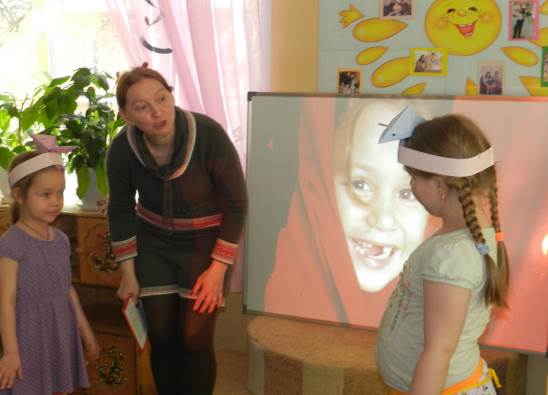 